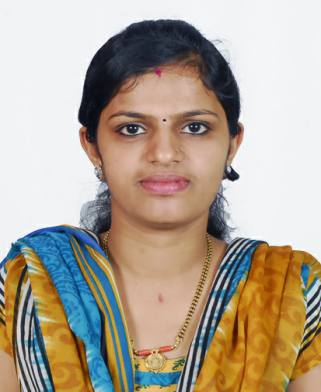 CURRICULUM VITAERASHMITHA                                                     Email:  rashmitha.228553@2freemail.com 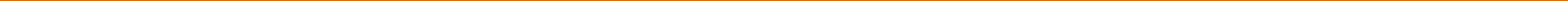 OBJECTIVE  To work on a challenging environment where my knowledge and experience can be shared and enriched to organization’s best use and which would give me ample experience in the field.SKILL SETAbility to plan and prioritize work activities effectively.Problem solver with good common sense.Sincere and flexible to any work environment. Highly disciplined. EDUCATIONAL ATTAINMENTACADEMICDiploma in General Nursing and Midwifery- Dr. Kaje Thimmanna Bhat Institute of Nursing, Darbe Puttur PUC - Board of Pre University Examination, Karnataka SSLC - Board of Secondary Examination, KarnatakaDHA (RN) Licensed - Government Of Dubai.Successfully completed  BLS course  COMPUTER SKILLSMS Office, Multimedia, Basic, InternetLANGUAGE ABILITYEnglish, Malayalam	  	:	Reading, Speaking, WritingHindi, Kannada	  	:	Reading, Speaking, WritingTamil, Telugu and Arebic   	:	Speaking  WORK EXPERIENCE                                                                                                          Worked  as a STAFF NURSE in Medicine Department with M/S. YENEPOYA Medical College Hospital  MANGALORE – INDIA  Worked as a STAFF NURSE in Physical Medicine and Rehabilitation Department With M/S St. John Medical College Hospital - BANGALORE – INDIA  Worked as a Staff nurse in Albakrar Medical center DUBAI.Worked as a staff nurse in neuro department with First Neuro Hospital MANGALORE INDIA.Worked in Gental Health care DUBAIPERSONAL DETAILS  Sex 			:	FemaleDate of Birth		:	15-06-1989 	Marital Status		:	Married	Nationality		:	Indian  PASSPORT DETAILS  Date of Issue 	 	:	20-08-2014Date of Expiry	:	19-08-2024Visa Status		:	Visit VisaEXTRA CURICULLAR ACTIVITIES Singing, Dancing, Reading BooksCONCLUSIONIn addition to above mentioned qualifications. I have strong desire to learn new concepts of the job without giving up while facing difficulties. I hereby declare that the above mentioned details are true and correct to best of my knowledge.Date:								            Yours Sincerely Place:                                                                                                		 Rashmitha            	 			                                             						 